СОВЕТ ДЕПУТАТОВ муниципального образования НОВОЧЕРКАССКИЙ  сельсовет Саракташского района оренбургской областичетвертый созывРЕШЕНИЕвнеочередного третьего заседания Совета депутатовмуниципального образования Новочеркасский сельсоветчетвертого созыва11.11.2020                                с. Новочеркасск                                              №  11Об избрании главы муниципального образования  Новочеркасский сельсовет Саракташского района Оренбургской областиВ соответствии со статьей 36 Федерального закона от 06.10.2003 № 131-ФЗ «Об общих принципах организации местного самоуправления в Российской Федерации», статьей 16 Закона Оренбургской области от 21.02.1996 года «Об организации местного самоуправления в Оренбургской области», статьей 28 Устава муниципального образования  Новочеркасский сельсовет, руководствуясь Положением «О порядке избрания главы муниципального образования Новочеркасский сельсовет Саракташского района из числа кандидатов, представленных конкурсной комиссией по результатам конкурса», утвержденным решением Совета депутатов муниципального образования Новочеркасский сельсовет от 22 сентября 2015 года № 4, 	Совет депутатов сельсоветаР Е Ш И Л :Избрать Суюндукова Нура Фаткулбаяновича главой муниципального образования Новочеркасский сельсовет Саракташского района Оренбургской области по результатам открытого голосования.Установить, что настоящее решение вступает в силу со дня принятия и подлежит официальному опубликованию в районной газете «Пульс дня».Председатель Совета депутатов сельсовета                                                                            Г.Е.МатвеевРазослано: администрации Новочеркасского сельсовета, прокуратуре района, редакции газеты «Пульс дня», официальный сайт, в дело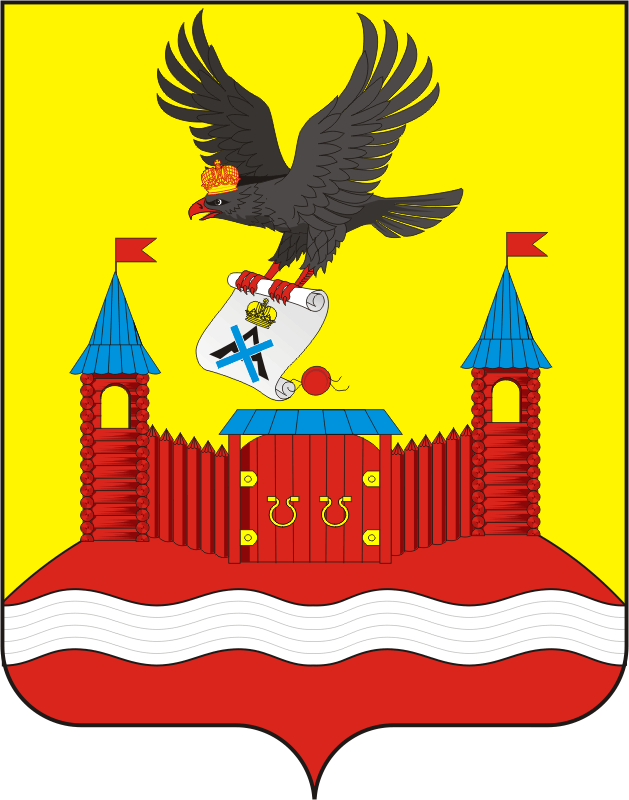 